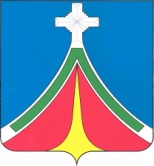     Калужская область   ГОРОДСКАЯ ДУМАгородского поселения «Город ЛЮдиново»рЕШЕНИЕ18.08.2020                         			                   	№22-рОб утверждении размеров базовых окладов (должностных окладов) по профессионально квалификационным группам работников муниципальных учреждений культуры  городского поселения "Город Людиново"  	Руководствуясь статьей 144 Трудового кодекса Российской Федерации, Уставом городского поселения "Город Людиново", Городская Дума городского поселения "Город Людиново" 	РЕШИЛА:	1. Размеры базовых окладов работников муниципальных учреждений, утвержденные решением городской Думы городского поселения "Город Людиново" от 10.12.2015 N 31-р "Об утверждении Положения об отраслевой системе оплаты труда работников муниципальных учреждений культуры городского поселения "Город Людиново" утвердить в следующем размере:	2. Настоящее Решение вступает в силу с момента официального опубликования и распространяется на правоотношения, возникшие с 01.02.2020 года.  Глава городского поселения «Город Людиново»                                                                                Т.А. ПрохороваN п/пПрофессиональная квалификационная группа/квалификационный уровень Размеры базовых окладов, руб.1Профессиональная квалификационная группа "Общеотраслевые профессии рабочих первого уровня"1 квалификационный уровень72202 квалификационный уровень74202Профессиональная квалификационная группа "Общеотраслевые профессии рабочих второго уровня"1 квалификационный уровень75882 квалификационный уровень83063 квалификационный уровень90304 квалификационный уровень95073Профессиональная квалификационная группа "Общеотраслевые должности служащих первого уровня"1 квалификационный уровень73592 квалификационный уровень75634Профессиональная квалификационная группа "Общеотраслевые должности служащих второго уровня"1 квалификационный уровень77352 квалификационный уровень83063 квалификационный уровень90304 квалификационный уровень97475 квалификационный уровень101065Профессиональная квалификационная группа "Общеотраслевые должности служащих третьего уровня"1 квалификационный уровень97472 квалификационный уровень101063 квалификационный уровень108324 квалификационный уровень115565 квалификационный уровень121756Профессиональная квалификационная группа "Общеотраслевые должности служащих четвертого уровня"1 квалификационный уровень125092 квалификационный уровень133413 квалификационный уровень150097Профессиональная квалификационная группа "Профессии рабочих культуры, искусства и кинематографии первого уровня"74208Профессиональная квалификационная группа "Должности технических исполнителей и артистов вспомогательного состава"73599Профессиональная квалификационная группа "Должности работников культуры, искусства и кинематографии среднего звена"782110Профессиональная квалификационная группа "Должности работников культуры, искусства и кинематографии ведущего звена"974711Профессиональная квалификационная группа "Должности руководящего состава учреждений культуры, искусства и кинематографии"13341